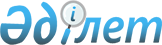 Об отмене решения маслихата района имени Габита Мусрепова от 4 сентября 2023 года № 7-8 "Об утверждении ставки туристского взноса для иностранцев на 2023 год на территории района имени Габита Мусрепова Северо-Казахстанской области"Решение маслихата района имени Габита Мусрепова Северо-Казахстанской области от 26 сентября 2023 года № 8-13
      В соответствии с пунктом 5 статьи 7 Закона Республики Казахстан "О местном государственном управлении и самоуправлении в Республике Казахстан" маслихат района имени Габита Мусрепова Северо-Казахстанской области РЕШИЛ:
      1. Отменить решение маслихата района имени Габита Мусрепова от 4 сентября 2023 года № 7-8 "Об утверждении ставки туристского взноса для иностранцев на 2023 год на территории района имени Габита Мусрепова Северо-Казахстанской области".
      2. Настоящее решение вводится в действие со дня принятия.
					© 2012. РГП на ПХВ «Институт законодательства и правовой информации Республики Казахстан» Министерства юстиции Республики Казахстан
				
      Председатель маслихата района имени Габита Мусрепова Северо-Казахстанской области 

С. Баумаганбетов
